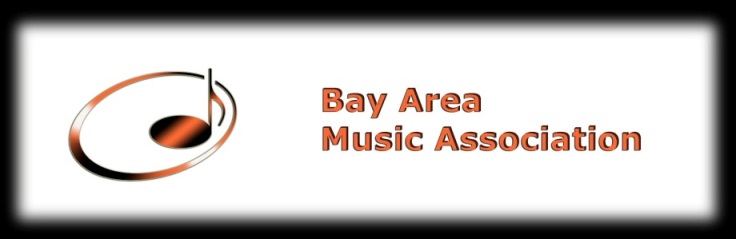 Music Achievement Test                                          Held at: Allegro Music School, 1123 Industrial Rd., #300San Carlos, CA 94070A. Performer InformationLast Name______________________   First Name _______________________________________Date of Birth___________________Instrument_____________________ Level_________________ Phone Number__________________ Home Address _____________________________________ Email Address ____________________________________________________________________Parent    Signature _________________________Date__________________B. Music Information (Please consult music instructor for information)Full title of piece___________________________________________________________________Movement(s)______________________________________________________________________        Composer__________________________Catalog Number______ ___________________________Key___________________Length minutes:_______seconds:______Please do not guess.Full title of piece___________________________________________________________________Movement(s)______________________________________________________________________   Composer__________________________Catalog Number_________________________________Key___________________Length minutes:_______seconds:______Please do not guess.Full title of piece___________________________________________________________________Movement(s)______________________________________________________________________   Composer__________________________Catalog Number_________________________________Key___________________Length minutes:_______seconds:______Please do not guess.C.Instructor InformationLast Name________________________First Name_______________________________________Phone Number_______________________Email________________________________________________________________Home/Studio Address________________________________________________________________________________________________________________________Signature____________________________________Date_________________________________Application Fee for Music Achievement Test I -$60Application Fee for Music Achievement Test II- $45Please make checks payable to Bay Area Music AssociationMail the complete application to:Bay Area Music AssociationP.O. Box 2344Daly City, CA 94017-2344